 ProjektasVadovaudamasi Lietuvos Respublikos vietos savivaldos įstatymo 6 straipsnio 22 punktu, 15 straipsnio 4 dalimi ir 16 straipsnio 1 dalimi, Lietuvos Respublikos nevyriausybinių organizacijų plėtros įstatymo 7 straipsnio 4 dalimi, Pagėgių savivaldybės taryba  n u s p r e n d ž i a:Patvirtinti Pagėgių savivaldybės nevyriausybinių organizacijų ir bendruomenių finansavimo tvarkos aprašą (pridedama). Pripažinti netekusiu galios Pagėgių savivaldybės tarybos 2020 m. balandžio 23 d. sprendimą Nr. T-55 „Dėl Pagėgių savivaldybės nevyriausybinių organizacijų finansavimo tvarkos aprašo patvirtinimo“.Sprendimą paskelbti Teisės aktų registre ir Pagėgių savivaldybės interneto svetainėje www.pagegiai.lt.SUDERINTA:Meras     				                                  Vaidas BendaravičiusAdministracijos direktorė                                                                                Dalija Irena EinikienėDokumentų valdymo ir teisės skyriaus vyresnioji	specialistė                                                                                                        Ingrida ZavistauskaitėDokumentų valdymo ir teisės skyriaus vyriausioji specialistė (kalbos ir archyvo tvarkytoja)                                     Laimutė MickevičienėParengė Bronislovas Budvytis,Strateginio planavimo ir investicijų skyriaus vedėjas              PATVIRTINTA                                                                                   Pagėgių savivaldybės tarybos                                                                                                   2023 m. rugsėjo 28 d. 
                                                                                                            sprendimu Nr. T-PAGĖGIŲ SAVIVALDYBĖS NEVYRIAUSYBINIŲ ORGANIZACIJŲ IR BENDRUOMENIŲ finansavimo tvarkos aprašasI. BENDROSIOS NUOSTATOSPagėgių savivaldybės (toliau – Savivaldybė) nevyriausybinių organizacijų ir bendruomenių (toliau – NVO) finansavimo tvarkos aprašas (toliau – Aprašas) reglamentuoja projektų finansavimo ypatumus, finansuotinas veiklos sritis, projektų teikimo, vertinimo, lėšų skyrimo ir atsiskaitymo už jų panaudojimą tvarką.NVO projektų finansavimo Savivaldybės biudžeto lėšomis tikslas – stiprinti narių (gyventojų) sutelktumą ir tarpusavio pasitikėjimą, savarankiškai priimant sprendimus dėl vietos gyventojų socialinių poreikių tenkinimo, skatinti jų veiklą ir aktyvumą, remiant išliekamąją vertę turinčių sumanymų įgyvendinimą, renginių organizavimą, aplinkos tvarkymąsi, tradicijų puoselėjimą ir NVO plėtrą Pagėgių savivaldybės teritorijoje. Lėšos NVO projektų finansavimui numatomos Savivaldybės biudžete pagal nevyriausybinių ir visuomeninių organizacijų rėmimo priemones ir skiriamos konkurso (toliau – Konkursas) būdu, kurį organizuoja Savivaldybės administracija. Konkursas laikomas įvykusiu, kai pateikiama bent viena paraiška.NVO projektų finansavimo paraiškas Konkursui gali teikti Pagėgių savivaldybės teritorijoje registruotos ir veiklą vykdančios nevyriausybinės organizacijos, atitinkančios sąvoką, apibrėžtą Lietuvos Respublikos nevyriausybinių organizacijų plėtros įstatyme, ir bendruomeninės organizacijos, kaip jas apibrėžia Lietuvos Respublikos bendruomeninių organizacijų plėtros įstatymas (toliau – Pareiškėjas).	Tas pats Pareiškėjas vieno kvietimo metu gali teikti vieną NVO projekto finansavimo paraišką (toliau – Paraiška).Paraiškų atranką ir vertinimą vykdo Savivaldybės nevyriausybinių organizacijų ir bendruomenių paraiškų vertinimo komisija (toliau – Komisija), kurios sudėtis ir darbo reglamentas tvirtinamas Savivaldybės mero potvarkiu. Komisija priima rekomendacinio pobūdžio sprendimus.NVO projektų įgyvendinimo terminas – nuo Savivaldybės biudžeto lėšų naudojimo NVO projektui įgyvendinti sutarties (toliau – Sutartis) įsigaliojimo dienos (kaip numatyta Sutartyje) iki Sutartyje numatytos projekto vykdymo termino pabaigos dienos, pagrįstos Pareiškėjo patvirtintomis išlaidų apmokėjimą pagrindžiančių dokumentų kopijomis, bet ne vėliau kaip iki einamųjų metų gruodžio 20 d.Apraše vartojamos sąvokos atitinka Lietuvos Respublikos teisės aktuose vartojamas sąvokas. II. TIKSLAI IR REMIAMOS VEIKLOS SRITYSNVO finansavimas Konkurso būdu gali būti skiriamas iš Savivaldybės biudžeto šiems tikslams:jų veiklai stiprinti;tiksliniams jų veiklos projektams įgyvendinti;teikiant viešąsias paslaugas reikalingų gebėjimų stiprinimo projektams įgyvendinti;Bendruomeninių organizacijų plėtros įstatymui įgyvendinti;Vyriausybės nustatyta tvarka sudaromoms strateginės valstybės ir nevyriausybinių organizacijų partnerystės sutartims įgyvendinti.Remiamos veiklos sritys:finansinė parama juridiniam nevyriausybinių organizacijų ir bendruomenių registravimui;piliečių, ypač jaunimo, iniciatyvų skatinimas;bendra Pagėgių savivaldybės NVO tarpusavio veikla, bendradarbiavimas su kitų Lietuvos Respublikos savivaldybių ar užsienio šalių NVO;bendruomenės iniciatyvumo didinimas;kultūrinių ir sportinių tradicijų kūrimas;socialinio/ bendruomeninio verslo vystymas;lygių teisių galimybių įgyvendinimas;vaikų (paauglių) užimtumas, jų nusikalstamumo prevencija;pagyvenusių žmonių užimtumo organizavimas;viešųjų paslaugų teikimas;gyventojų laisvalaikio organizavimas (sporto, kultūriniai renginiai);filantropinės veiklos organizavimas;informacinės visuomenės ugdymas;kartų bendravimo stiprinimas;krašto etnokultūros išsaugojimas;kraštovaizdžio gerinimas, aplinkos tvarkymas;bendruomenės švietimas (tyrimai, akcijos, stovyklos, paskaitos, konferencijos gyventojams aktualiais klausimais);viešosios tvarkos palaikymo stiprinimas NVO veikimo teritorijoje;NVO laimėtų projektų dalinis finansavimas.III. PARAIŠKŲ TEIKIMO TVARKA IRPAGRINDINIAI REIKALAVIMAI PARAIŠKOMSSavivaldybės tarybai patvirtinus einamųjų metų biudžetą, Komisija savo posėdyje nutaria einamųjų metų prioritetines remtinas veiklas ir tikslus, Paraiškų teikimo terminą ir Savivaldybės interneto svetainėje www.pagegiai.lt inicijuoja Konkurso skelbimą. Skelbime nurodoma: galimi pareiškėjai;remiami tikslai ir veiklos sritys;projektų paraiškų pateikimo tvarka ir terminai;darbuotojų, atsakingų  už informacijos teikimą, kontaktiniai duomenys;privalomi pateikti dokumentai, jų formos ir kita reikalinga informacija.Paraiškos finansavimui gauti teikiamos skelbime nurodyta tvarka, o terminas teikimui skiriamas ne trumpesnis nei 30 kalendorinių dienų. Po nurodytos galutinės Paraiškų pateikimo dienos gautos Paraiškos nevertinamos. Paraiškoje visos grafos privalo būti užpildytos lietuvių kalba, kompiuteriu, pagal nustatytą šio Aprašo 1 priedą, pasirašyta Pareiškėjo vadovo arba jo įgalioto asmens, turinčio teisę veikti Pareiškėjo vardu, nurodant vardą, pavardę ir pareigas, ir patvirtinta antspaudu, jei Pareiškėjas jį turi. Paraiška su privalomais dokumentais teikiama:užklijuotame voke Savivaldybei, adresu: Pagėgių savivaldybės administracijos priimamasis, Vilniaus g. 11, Pagėgiai, II aukštas. Ant voko užrašyti: Nevyriausybinių organizacijų ir bendruomenių paraiškų vertinimo komisijai ir Pareiškėjo pavadinimą. Pateikiami dokumentai turi būti sunumeruoti, susegti, paskutinio lapo antroje pusėje įrašomas bendras Paraiškos lapų kiekis skaičiumi ir žodžiu, patvirtintas organizacijos antspaudu ir vadovo parašu. Dokumentų kopijos turi būti patvirtintos tikrumo žyma ir pasirašytos Pareiškėjo vadovo arba įgalioto asmens, turinčio teisę veikti Pareiškėjo vadovo vardu;elektroniniu paštu info@pagėgiai.lt pasirašytos elektroniniu parašu (adoc).Kartu su Paraiška Pareiškėjai pateikia:organizacijos Juridinių asmenų registro išrašą, teikiant pirmą kartą arba esant pakeitimams;organizacijos įstatų/ nuostatų kopiją, patvirtintą organizacijos antspaudu ir vadovo arba jo įgalioto asmens parašu, teikiant pirmą kartą arba esant pakeitimams;projekto poreikį pagrindžiančių dokumentų (gyventojų nuomonės tyrimo medžiagos, apklausos anketų, susirinkimo protokolų ar kitų dokumentų) kopijas;bendradarbiavimo sutarties kopiją, jei projektas vykdomas su partneriais;išlaidas patvirtinančių dokumentų, jei prašoma NVO registracijos išlaidoms kompensuoti, kopijas;dokumento, įrodančio, kad NVO paskirta parama iš Nacionalinių, Europos Sąjungos ar kitų užsienio fondų, jei prašomos lėšos yra skirtos NVO parengtam projektui bendrai finansuoti, kopiją;kitą papildomą su projektu susijusią medžiagą, kurią, Pareiškėjo manymu, reikia pateikti.NVO negali dalyvauti Konkurse ir teikti Paraišką, jeigu nustatoma bent viena iš šių aplinkybių:NVO veikla sustabdyta ar apribota įstatymų nustatytais pagrindais;NVO taikomas turto areštas;NVO likviduojama arba pradėtos juridinio ar kito asmens bankroto procedūros;NVO, ankstesniais metais naudodama Savivaldybės biudžeto lėšas projektui įgyvendinti, buvo neįvykdžiusi sutarties ar netinkamai ją įvykdžiusi ir tai buvo esminis (kaip nurodyta sutartyje) sutarties pažeidimas, o nuo atitinkamo pažeidimo nustatymo dienos nepraėjo 2 (dveji) metai;NVO, prašydama Savivaldybių biudžetų lėšų, pateikė tikrovės neatitinkančius duomenis arba suklastotus dokumentus;NVO teisės aktų nustatyta tvarka nėra pateikusi praėjusių dvejų metų finansinių ataskaitų rinkinio, veiklos ataskaitos VĮ Registrų centrui;tam pačiam NVO projektui lėšos per kalendorinius metus skirtos iš kitų konkursų (projektas laikomas tuo pačiu, jei sutampa: projekto pavadinimas ir (arba) aprašymas, arba finansuoti prašomų projektų veiklų pobūdis ir turinys, ir (arba) paraiškos projekto finansavimo dalyje išdėstytų išlaidų, prašomų projektui finansuoti, rūšys).Tinkamos projekto išlaidos turi būti tiesiogiai susijusios su projekte numatytomis veiklomis ir (ar) priemonėmis ir būtinos projektui vykdyti, pagrįstos projekto įgyvendinimo eiga ir projekto įgyvendinimo veiklų planu, išlaidų pobūdžiu ir kiekiu. Išlaidos laikomos tinkamomis finansuoti, jei jos patirtos ir apmokėtos nuo Sutarties pasirašymo dienos iki Sutartyje numatytos dienos ir pagrįstos Pareiškėjo patvirtintomis išlaidų apmokėjimą pagrindžiančių dokumentų kopijomis. Projekto vykdytojas (iki sutarties pasirašymo – Pareiškėjas) paslaugas ar prekes projektui vykdyti turi įsigyti už kainas, ne didesnes už įprastas rinkoje egzistuojančias perkamų paslaugų ar prekių kainas, laikytis racionalaus Savivaldybės biudžeto lėšų naudojimo principo. Kai Pareiškėjas yra gavęs finansinę paramą iš Nacionalinio biudžeto, nacionalinių programų, Europos Sąjungos ar kitų užsienio donorų fondų ir programų projekto įgyvendinimui, Komisija šiam Pareiškėjui gali skirti iki 15 proc. lėšų, nuo finansuoto projekto tinkamų išlaidų (reikalingų bendrafinansavimui), numatytų pagal kiekvieną programą, vykdomo projekto nuosavam įnašui padengti. Pareiškėjas Konkursui gali pateikti tik vieną Paraišką, pateikus daugiau vertinama anksčiausiai pateikta Paraiška.Siekiant užtikrinti projektų vertinimo skaidrumą ir Pareiškėjų lygiateisiškumą, pateikus Paraišką Savivaldybės administracijai, jos negalima taisyti, tikslinti, pildyti ar teikti papildomų dokumentų Pareiškėjo iniciatyva.IV. PARAIŠKŲ VERTINIMO TVARKAPateiktų Paraiškų atranką ir vertinimą atlieka Komisijos nariai, užpildydami NVO projekto paraiškos vertinimo anketą (toliau – Anketa) (4 priedas) - pagal joje nurodytus vertinimo kriterijus pagrįsdami skiriamus balus ir projektui įgyvendinti siūlomą skirti Savivaldybės biudžeto lėšų sumą. Laikotarpis vertinimui skiriamas ne ilgesnis nei 20 darbo dienų nuo Paraiškų perdavimo Komisijai dienos. Komisijos pirmininkas, atsižvelgdamas į gautų Paraiškų kiekį ir apimtį, šį terminą gali pratęsti iki 10 kalendorinių dienų. Kiekviena pateikta Paraiška vertinama nuo 0 iki 100 balų. Nustatant surinktą Paraiškos balų skaičių ir siūlomą skirti lėšų sumą yra sumuojami kiekvieno Komisijos nario skirti balai ir sumos, kurie dalijami iš vertinusių Komisijos narių skaičiaus. NVO Projektams, surinkusiems mažiau nei 50 balų, finansavimas neskiriamas. Jeigu su Paraiška pateikiami ne visi prašomi privalomi dokumentai, kyla neaiškumų dėl dviprasmiškos ar neišsamios informacijos, Komisijos sekretorius el. paštu kreipiasi į Pareiškėją, nurodydamas pateikti privalomus dokumentus, paaiškinimus ir (ar) papildomą informaciją per 5 darbo dienas nuo nurodymo gavimo dienos. Pareiškėjui per nustatytą terminą nepateikus privalomų dokumentų ir (ar) papildomos informacijos, Paraiška atmetama.Dėl objektyvių priežasčių nesant galimybės surengti posėdžio, einamieji, skubūs klausimai gali būti sprendžiami, Komisijos narių nuomonė ir sprendimai gali būti priimami vadovaujantis visų Komisijos narių apklausos el. paštu rezultatais, juos įforminant el. posėdžio protokolu.Komisijos nariai, išanalizavę ir įvertinę visas Paraiškas, teikia rekomendaciją protokolu Savivaldybės merui dėl finansuojamų ar dalinai finansuojamų projektų sąrašo ir lėšų skyrimo kiekvienam projektui vykdyti. Savivaldybės meras, atsižvelgdamas į Komisijos rekomendaciją, per 7 darbo dienas nuo Komisijos pasiūlymų gavimo dienos priima sprendimą dėl lėšų skyrimo projektams, kuris įforminamas Savivaldybės mero potvarkiu ir pavedamas vykdyti Savivaldybės administracijos direktoriui ar jo įgaliotam asmeniui. Jeigu prašoma lėšų suma bendrafinansavimui didesnė nei 10000 eurų – finansavimą skiria Savivaldybės taryba sprendimu.V. FINANSAVIMO TVARKACentralizuotas buhalterinės apskaitos skyrius per 7 darbo dienas elektroniniu paštu informuoja Pareiškėjus apie paskirtas lėšas ir kviečia pasirašyti Biudžeto lėšų naudojimo sutartį (3 priedas). Pareiškėjams, kurių Paraiškos buvo atmestos, nurodoma atmetimo priežastis.Pareiškėjai, gavę šį informacinį pranešimą, Sutartį su Savivaldybės administracija, atstovaujama Savivaldybės administracijos direktoriaus ar jo įgalioto asmens, pasirašyti turi per 7 darbo dienas. Nepasirašius Sutarties per nustatytą terminą, laikoma, kad Pareiškėjas atsisakė sudaryti Sutartį ir finansavimas nebeskiriamas.Sutartį pasirašymui parengia Centralizuotas buhalterinės apskaitos skyrius, pagal patvirtintą Aprašo Sutarties formą (3 priedas), vadovaujantis Savivaldybės mero potvarkiu paskirtomis lėšomis. Pareiškėjui nesudarius Sutarties per numatytą terminą, atsisakius dalies lėšų ar nutraukus Sutartį ir grąžinus nepanaudotas lėšas, likusiom Konkursui skirtom Savivaldybės biudžeto lėšom gali būti skelbiamas naujas Konkursas.Paraiškos finansavimas pradedamas, kai Savivaldybės administracijos direktorius ar jo įgaliotas asmuo, ir Pareiškėjo vadovas ar įgaliotas asmuo, turintis teisę veikti Pareiškėjo vardu, pasirašo Sutartį.Lėšas Projekto vykdytojui perveda Savivaldybės administracijos Centralizuotas buhalterinės apskaitos skyrius per 10 darbo dienų nuo Sutarties pasirašymo dienos.Projekto vykdytojas skirtas lėšas gali naudoti tik Sutartyje nurodytoms projekto veikloms įgyvendinti ir tik pagal nurodytą tikslinį lėšų paskirstymą.Jeigu vykdant Paraiškos veiklas dėl objektyvių priežasčių reikia keisti projekto Paraiškos įgyvendinimo planą ar sąmatą, NVO turi pateikti prašymą Komisijai reikalingiems pakeitimams patvirtinti. NVO projekto įgyvendinimo plano ir sąmatos pakeitimus be Komisijos pritarimo daryti draudžiama.VI. ATSAKOMYBĖ, ATSKAITOMYBĖ IR KONTROLĖSavivaldybės interneto svetainėje www.pagegiai.lt skelbiama informacija apie: Pareiškėjus, kurie pateikė paraiškas dėl finansavimo (pavadinimas, projekto pavadinimas ir prašoma skirti lėšų suma);Pareiškėjus, kurie gavo finansavimą (pavadinimas, projekto pavadinimas ir skirto finansavimo suma);Pareiškėjų įgyvendinamus ir įgyvendintus projektus.Pareiškėjas, vykdydamas projektą, turi jį viešinti, kad projekto tikslinė (-ės) grupė (-ės) ir visuomenė daugiau sužinotų apie projekto tikslus, uždavinius, jo rezultatus ir finansavimo šaltinius. Viešinant projektą naudojamas Savivaldybės logotipas.Paraiškoms skirtas lėšas draudžiama naudoti veikloms ar projektams, kurie bet kokiais metodais, formomis ir būdais pažeidžia Lietuvos Respublikos Konstituciją, įstatymus ir kitus teisės aktus.Už laiku įgyvendintą projektą, teisingą lėšų, numatytų Paraiškos finansavimo Sutartyje panaudojimą, ataskaitų pateikimą nustatytais terminais atsako Pareiškėjas.Pareiškėjas Biudžeto lėšų panaudojimo ataskaitą (toliau – Ataskaita) (2 priedas) bei dokumentų, patvirtinančių išlaidas, kopijas privalo pateikti Centralizuotam buhalterinės apskaitos skyriui per 14 kalendorinių dienų po veiklų įgyvendinimo, bet ne vėliau kaip iki einamųjų metų gruodžio 20 d.Centralizuotas buhalterinės apskaitos skyrius, vykdydamas finansuojamų projektų lėšų panaudojimo kontrolę, turi teisę pareikalauti Pareiškėjo pateikti visus faktines išlaidas pagrindžiančius dokumentus. Projekto vykdytojas privalo kaupti ir saugoti su projekto įgyvendinimu susijusią informaciją, finansinius ir kitus dokumentus. NVO Projektui įgyvendinti skirtas, bet nepanaudotas lėšas Pareiškėjas turi grąžinti į sutartyje nurodytą sąskaitą.Išaiškėjus, kad Paraiškos lėšos naudojamos ne pagal suderintą projekto sąmatą ir Sutartį, Pareiškėjas gautas lėšas privalo grąžinti į Sutartyje nurodytą sąskaitą per 10 darbo dienų nuo pažeidimo nustatymo dienos. Negrąžintos lėšos išieškomos Savivaldybės iniciatyva Lietuvos Respublikos teisės aktų nustatyta tvarka.Paramą gavusios NVO projekto įgyvendinimo veiklą, gali tikrinti Komisijos sprendimu atrinkti Komisijos nariai.NVO pateiktų ataskaitų teisingumą tikrina Savivaldybės administracijos Centralizuotas buhalterinės apskaitos skyrius.Lėšų panaudojimo teisingumo kontrolę vykdo Savivaldybės Centralizuoto savivaldybės vidaus audito skyrius.VII. BAIGIAMOSIOS NUOSTATOSŠis Aprašas keičiamas ar panaikinamas Savivaldybės tarybos sprendimu.Pareiškėjui elektroniniu paštu, nurodytu Paraiškoje, Savivaldybės administracijos siunčiami klausimai, prašymai, susiję su Paraiškos teikimu ir vertinimu, laikomi oficialiais.Pareiškėjas, Savivaldybės administracijai papildomai paprašius, privalo pateikti visą prašomą informaciją ir dokumentus, susijusius su veikla, kuriai paskirta finansinė parama iš Savivaldybės biudžeto.Ginčai sprendžiami abipusiu susitarimu, o nesusitarus - Lietuvos Respublikos įstatymų nustatyta tvarka.Projekto vykdytojas, kuris yra perkančioji organizacija, vykdydamas pirkimą, privalo vadovautis Viešųjų pirkimų įstatymu.____________________________________Pagėgių savivaldybės nevyriausybinių                                                                              organizacijų ir bendruomenių                                                                            finansavimo tvarkos aprašo                                              1 priedas                                               (Projekto pavadinimas)Gauta (data):_________			Paraiškos Nr. _________NEVYRIAUSYBINIŲ ORGANIZACIJŲ IR BENDRUOMENIŲ PROJEKTŲ FINANSAVIMO KONKURSO PARAIŠKAI. INFORMACIJA APIE PROJEKTO TEIKĖJĄINFORMACIJA APIE PAREIŠKĖJĄII. INFORMACIJA APIE PARAIŠKOS FINANSAVIMĄ2. PROJEKTO SĄMATAIII. INFORMACIJA APIE PROJEKTĄInformacija apie projekto įgyvendinimą:Laukiami rezultataiProjekto veiklų tęstinumasProjekto sklaida ir viešinimas Projekto veiklų įgyvendinimo planas Partneriai ir jų indėlis** pildoma esant partneriui (-iams). jei veiklos vykdomos kartu su partneriu, turi būti pateiktas partnerio sutikimas kartu įgyvendinti paraiškoje numatytas. PAREIŠKĖJO SĄŽININGUMO DEKLARACIJA    Atidžiai perskaitykite kiekvieną punktą - šie pažeidimai gali būti pagrindas nutraukti paraiškos vertinimą arba projekto sutartį bet kuriame projekto įgyvendinimo etape arba susigrąžinti skirtas lėšas jam pasibaigus.      Patvirtiname, kad šios paraiškos teikimo metu:pareiškėjas nėra sudaręs taikos sutarties su kreditoriais, sustabdęs ar apribojęs savo veiklos;pareiškėjas paraiškoje arba jo prieduose nepateikė klaidinančios arba melagingos informacijos;pareiškėjas yra pateikęs Juridinių asmenų registrui metinių finansinių ataskaitų rinkinį ir veiklos arba metinę ataskaitą už paskutinius ataskaitinius vienerius metus pagal įstatymų nustatytus reikalavimus;pareiškėjas yra atsiskaitęs už ankstesniais metais iš Pagėgių savivaldybės gautų lėšų panaudojimą ir (arba) gautų lėšų nėra panaudojęs ne pagal tikslinę paskirtį (jeigu taikytina);pareiškėjui nėra panaikintas paramos gavėjo statusas.5. PARAIŠKOS PRIEDAI___________________________________                                                                                            Pagėgių savivaldybės nevyriausybinių                                                                             organizacijų ir bendruomenių                                                                           finansavimo tvarkos aprašo                                                                                               2 priedas	                  	(lėšų naudotojo  pavadinimas, registracijos kodas)_________________________________________________________________________		Adresas, telefonas, faksasBIUDŽETO LĖŠŲ PANAUDOJIMOATASKAITA20... m.......................mėn.....d.									          (eurais)....................................................................................             Lėšų naudotojo  pavadinimas...................................................         ...................................         ..............................     .............            Pareigos                                       parašas                              vardas, pavardė            data                                A.V.           		                                                     Pagėgių savivaldybės nevyriausybinių                                                                            organizacijų ir bendruomenių                                                                          finansavimo tvarkos aprašo                                                                                           3 priedasBIUDŽETO LĖŠŲ NAUDOJIMOSUTARTIS20_ m. .............................d. Nr. ............	PagėgiaiPagėgių savivaldybės administracija, įstaigos kodas 188746659, (toliau − Asignavimų valdytojas), atstovaujama Pagėgių savivaldybės administracijos direktoriaus ...................................................., veikiančio pagal Pagėgių savivaldybės administracijos nuostatus ir ............................. (juridinio asmens pavadinimas, kodas), (toliau − lėšų naudotojas), atstovaujamas .............................. (juridinio amens vadovo pareigos, vardas, pavardė) , toliau vadinami šalimis, sudarė šią sutartį (toliau – Sutartis).I. SUTARTIES OBJEKTASVadovaudamasis ..........................................................................................................                                   (tarybos sprendimas / administracijos direktoriaus  įsakymas / mero potvarkis) ....................................... Asignavimų valdytojas įsipareigoja skirti lėšas, lėšų naudotojui šiam tikslui: ............................................................................................................................................, pagal patvirtintą Pagėgių savivaldybės tarybos biudžeto vykdymo  programą ....................................................................................“.. .                   Veiklos, kuriai finansuoti skiriamos lėšos, vertinimo kriterijus (ai)  .......................................................................................................................................   .                                                      II. ŠALIŲ TEISĖS IR PAREIGOS ASIGNAVIMŲ VALDYTOJAS įsipareigoja:pervesti lėšų naudotojui   .... Eur (suma žodžiais eurų) šios sutarties 1 skyriuje nurodytam tikslui įgyvendinti į lėšų naudotojo nurodytą sąskaitą per 10 darbo dienų nuo Sutarties pasirašymo dienos.Asignavimų valdytojas turi teisę atlikti pagal šią sutartį skirtų lėšų panaudojimo teisingumo ir tikslingumo vertinimą.	LĖŠŲ NAUDOTOJAS įsipareigoja:naudoti skirtas lėšas šios sutarties 1 skyriuje nurodytam tikslui įgyvendinti;Asignavimų valdytojo reikalavimu pateikti jam visą informaciją apie veiklą, kuriai finansuoti skiriamos  lėšos ir jos vertinimų kriterijų įvykdymą;Pagėgių savivaldybės administracijos Centralizuotos buhalterinės apskaitos skyriui pateikti ataskaitą apie lėšų panaudojimą per 14 kalendorinių dienų po veiklų įgyvendinimo, bet ne vėliau kaip iki einamų metų gruodžio 20 d. Ataskaitą pateikti pagal ekonominę išlaidų paskirtį, pridedant lėšas pateisinančius dokumentus ar jų kopijas. Nepanaudotą lėšų likutį grąžinti į Asignavimų valdytojo sąskaitą iki ataskaitos pateikimo dienos; nedelsiant raštu pranešti Asignavimų valdytojui, kad negali vykdyti veiklos ar ją tęsti netikslinga, ir grąžinti skirtas lėšas į Asignavimų valdytojo sąskaitą;pašalinti dėl savo kaltės padarytus trūkumus, pažeidžiančius šios Sutarties sąlygas.III. SUTARTIES GALIOJIMO TERMINAS IR NUTRAUKIMASŠi sutartis įsigalioja nuo jos pasirašymo dienos ir galioja iki einamų metų gruodžio 20 d. įskaitytinai.Sutartis gali būti nutraukta šalių susitarimu, kuris įforminanamas pasirašant dvišalį dokumentą.Asignavimų valdytojas turi teisę nedelsiant sustabdyti lėšų pagal šią Sutartį skyrimą ir (arba) nutraukti Sutartį su lėšų naudotoju dėl esminių Sutarties pažeidimų, įspėjusi lėšų naudotoją prieš 10 (dešimt) kalendorinių dienų ir pareikalauti grąžinti gautas lėšas, kai:nustato, kad lėšų naudotojui skirtos lėšos naudojamos ne pagal tikslinę paskirtį;lėšų naudotojas nesuderinęs su Pagėgių savivaldybės administracija, perduoda finansuotą projekto įgyvendinimą kitam fiziniam ar juridiniam asmeniui;lėšų naudotojas nepateikia Pagėgių savivaldybės administracijai Sutarties 5.3. papunktyje nurodytos ataskaitos arba per nustatytą terminą nepašalina pateiktų ataskaitų trūkumų;lėšų naudotojas nesudaro sąlygų Pagėgių savivaldybės administracijos specialistams susipažinti su dokumentais, susijusiais su projekto įgyvendinimu ir Sutarties vykdymu, kitaip sąmoningai trukdo atlikti projekto vykdymo stebėseną, neteikia dokumentų ir duomenų susijusių su Sutarties vykdymu;paaiškėja, kad buvo pateikta klaidinanti ar melaginga informacija dėl lėšų naudotojo veiklos ir kitų aplinkybių;lėšų naudotojui iškeliama bankroto byla arba jis likviduojamas, sustabdoma jo ūkinė veikla arba susiklosto situacija, kuri kelia pagrįstų abejonių, kad sutartiniai įsipareigojimai nebus įvykdyti tinkamai; neskleista informacija (vietinėje žiniasklaidoje ir pagal galimybes kitose viešosios informacijos rengėjų ir visuomenės informavimo priemonių sistemose) apie įgyvendinamą projektą, kad tikslinės grupės ir visuomenė daugiau sužinotų apie projekto tikslus, eigą ir jo rezultatus. Arba, skelbdamas ir skleisdamas informaciją apie projektą, lėšų naudotojas pažeidė Lietuvos Respublikos įstatymų ir kitų teisės aktų reikalavimus, nurodančius laikytis viešosios tvarkos.IV. NENUGALIMOS JĖGOS (FORCE MAJEURE) APLINKYBĖSŠalys neatsako už visišką ar dalinį savo įsipareigojimų pagal Sutartį nevykdymą, jei tai įvyksta dėl nenugalimos jėgos aplinkybių poveikio. Šalys vadovaujasi Lietuvos Respublikos Vyriausybės 1996 m. liepos 15 d. nutarimu Nr. 840 patvirtintomis Atleidimo nuo atsakomybės, esant nenugalimos jėgos aplinkybėms, taisyklėmis.Šalis, kuri dėl nenugalimos jėgos aplinkybių veikimo negali vykdyti savo įsipareigojimų pagal Sutartį, privalo apie tai pranešti kitai šaliai per 10 dienų nuo tokių aplinkybių veikimo pradžios. V. KITOS SUTARTIES SĄLYGOSSutartis laikoma įvykdyta, kai lėšų naudotojas pateikia Asignavimų valdytojui šios sutarties 5.3. papunktyje nurodytą ataskaitą ir suderina ją su Asignavimų valdytoju. Biudžeto lėšų panaudota ataskaita yra neatsiejama šios sutarties dalis.   Sutarties pakeitimai ir papildymai įforminami raštišku šalių susitarimu, kuris yra neatsiejama šios sutarties dalis.Sutartyje neaptartos sąlygos sprendžiamos vadovaujantis Lietuvos Respublikos civilinio kodekso nuostatomis.Projektui vykdyti skirtos lėšos negali būti perkeltos į kitus biudžetinius metus.Projekto vykdytojas, laikomas perkančiąja organizacija pagal Lietuvos Respublikos viešųjų pirkimų įstatymo 2 straipsnio 25 dalį. Perkančioji organizacija, atlikdama pirkimus, privalo vadovautis Lietuvos Respublikos viešųjų pirkimų įstatymu.Ginčai dėl šios sutarties sprendžiami tarpusavio susitarimu, o nesusitarus – įstatymų nustatyta tvarka.	                                                                                                         Sutartis sudaryta dviem vienodą teisinę galią turinčiais egzemplioriais, po vieną kiekvienai šaliai.VI. ŠALIŲ REKVIZITAI                                                                                            Pagėgių savivaldybės nevyriausybinių                                                                               organizacijų ir bendruomenių                                                                               finansavimo tvarkos aprašo                                                                                            4 priedasNVO Projekto paraiškos vertinimo ANKETAi.II.Finansavimas  Pareiškėjui neskiriamas ir toliau nevertinamas tuo atveju, jeigu nustatoma bent viena iš Aprašo 15 punkte nurodytų aplinkybių.III.
Projektai, surinkę mažiau nei 50 balų, nefinansuojami.IV.Komisijos narys         ___________________                  _______________________________                                             (parašas)                                                       (vardas pavardė)Pagėgių savivaldybės tarybosveiklos reglamento4 priedasSPRENDIMO PROJEKTO „DĖL PAGĖGIŲ SAVIVALDYBĖS nevyriausybinių organizacijų ir bendruomenių FINANSAVIMO TVARKOS APRAŠO PATVIRTINIMO“AIŠKINAMASIS RAŠTAS2023-08-04Projekto rengimą paskatinusios priežastys, parengto projekto tikslai ir uždaviniai.Atsižvelgiant į tai, kad keitėsi Lietuvos Respublikos vietos savivaldos įstatymas, įvertinus anksčiau gautas pastabas, pasidomėjus kitų savivaldybių Nevyriausybinių organizacijų ir bendruomenių finansavimo tvarkos aprašais, parengėme naują Pagėgių savivaldybės nevyriausybinių organizacijų ir bendruomenių finansavimo tvarkos aprašą.Šio sprendimo projekto tikslas – patvirtinti naujai parengtą Pagėgių savivaldybės nevyriausybinių organizacijų ir bendruomenių finansavimo tvarkos aprašą su visais jam priklausiančiais priedais. Patvirtinus sprendimo projektą tuo pačiu galiojantis Pagėgių savivaldybės tarybos 2020 m. balandžio 23 d. sprendimas Nr. T-55 „Dėl Pagėgių savivaldybės nevyriausybinių organizacijų finansavimo programos tvarkos aprašo patvirtinimo“ pripažįstamas netekusiu galios.Projekto iniciatoriai (institucija, asmenys ar piliečių atstovai) ir rengėjai.Pagėgių savivaldybės administracija, rengėjas – Strateginio planavimo ir investicijų skyriaus vedėjas Bronislovas Budvytis, tel. (8 441) 57 389, el. p. b.budvytis@pagegiai.lt.3. Kaip šiuo metu yra reguliuojami projekte aptarti teisiniai santykiai.Sprendimas parengtas vadovaujantis Lietuvos Respublikos vietos savivaldos įstatymo 6 straipsnio 22 punktu, 15 straipsnio 4 dalimi ir 16 straipsnio 1 dalimi, Lietuvos Respublikos nevyriausybinių organizacijų plėtros įstatymo 7 straipsnio 4 dalimi.Nevyriausybinių organizacijų finansavimo iš savivaldybės biudžeto tvarką, šių lėšų administravimo tvarką ir finansuotinas nevyriausybinių organizacijų veiklos sritis, atsižvelgusi į nevyriausybinių organizacijų plėtros valstybės politiką ir įvertinusi vietos bendruomenės poreikius, nustato savivaldybės taryba.Kokios siūlomos naujos teisinio reguliavimo nuostatos, kokių teigiamų rezultatų laukiama. Priėmus šį sprendimą, bus patvirtintas Pagėgių savivaldybės nevyriausybinių organizacijų ir bendruomenių finansavimo tvarkos aprašas pagal naujai galiojančius įstatymus.Galimos neigiamos priimto sprendimo projekto pasekmės ir kokių priemonių reikėtų imtis, kad tokių pasekmių būtų išvengta.Priėmus sprendimą neigiamų pasekmių nenumatoma.Kokius teisės aktus būtina priimti, kokius galiojančius teisės aktus būtina pakeisti ar pripažinti netekusiais galios priėmus sprendimo projektą. Kitų galiojančių teisės aktų keisti ar naikinti nereikės.Sprendimo projektui įgyvendinti reikalingos lėšos, finansavimo šaltiniai.  Nereikalinga.Sprendimo projekto rengimo metu gauti specialistų vertinimai ir išvados. Nėra.Numatomo teisinio reguliavimo poveikio vertinimo rezultatai. Nėra.Sprendimo projekto antikorupcinis vertinimas. Reikalingas.Kiti, iniciatoriaus nuomone, reikalingi pagrindimai ir paaiškinimai. Nėra.Pridedami dokumentai. Nėra.Strateginio planavimo ir investicijų skyriaus vedėjas                                                                                                Bronislovas Budvytis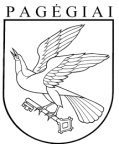 Pagėgių savivaldybės tarybasprendimasDĖL PAGĖGIŲ SAVIVALDYBĖS nevyriausybinių organizacijų FINANSAVIMO TVARKOS APRAŠO PATVIRTINIMO2020 m. balandžio 23 d. Nr. T-55PagėgiaiVadovaudamasi Lietuvos Respublikos vietos savivaldos įstatymo 16 straipsnio 4 dalimi, Lietuvos Respublikos nevyriausybinių organizacijų plėtros įstatymo Nr. XII-717 pakeitimo įstatymo 7 straipsnio 4 dalimi, Pagėgių savivaldybės taryba  n u s p r e n d ž i a:1. Patvirtinti Pagėgių savivaldybės nevyriausybinių organizacijų finansavimo tvarkos aprašą (pridedama). 2. Sprendimą paskelbti Teisės aktų registre ir Pagėgių savivaldybės interneto svetainėje www.pagegiai.lt.Šis sprendimas gali būti skundžiamas Regionų apygardos administracinio teismo Klaipėdos rūmams (Galinio Pylimo g. 9, 91230 Klaipėda) Lietuvos Respublikos administracinių bylų teisenos įstatymo nustatyta tvarka per 1 (vieną) mėnesį nuo sprendimo paskelbimo ar įteikimo suinteresuotiems asmenims dienos.Savivaldybės meras				         Vaidas BendaravičiusPATVIRTINTAPagėgių savivaldybės tarybos 2020 m. balandžio 23 d. sprendimu Nr. T-55PAGĖGIŲ SAVIVALDYBĖS NEVYRIAUSYBINIŲ ORGANIZACIJŲ finansavimo tvarkos aprašasI. BENDROSIOS NUOSTATOS1. Pagėgių savivaldybės nevyriausybinių organizacijų (toliau – NVO) finansavimo tvarkos aprašas (toliau – Aprašas) reglamentuoja projektų finansavimo ypatumus, finansuotinas veiklos sritis, projektų teikimo, vertinimo, lėšų skyrimo ir atsiskaitymo už jų panaudojimą tvarką.2. Nevyriausybinių organizacijų projektų finansavimo Savivaldybės biudžeto lėšomis tikslas – stiprinti nevyriausybinių organizacijų veiklą, skatinti jų aktyvumą remiant išliekamąją vertę turinčių sumanymų įgyvendinimą.3. Lėšos nevyriausybinių organizacijų projektų (toliau – NVO Projektas) finansavimui numatomos Savivaldybės biudžete.4. NVO projektų finansavimo Savivaldybės biudžeto lėšomis konkursą (toliau – Konkursas) organizuoja Savivaldybės administracija.5. Projektų paraiškas Konkursui gali teikti Pagėgių savivaldybės teritorijoje registruotos ir Pagėgių savivaldybės teritorijoje veiklą vykdančios nevyriausybinės organizacijos.6. Apraše vartojamos sąvokos atitinka Lietuvos Respublikos teisės aktuose vartojamas sąvokas.7. Pagėgių savivaldybės administracija NVO Projektų Konkursą skelbia ne vėliau kaip per du mėnesius po atitinkamų metų Pagėgių savivaldybės biudžeto patvirtinimo.8. Projekto teikėjas turi užtikrinti vykdomo NVO Projekto kokybę, jo turinio atitiktį NVO Projekto paraiškoje pateiktai informacijai. NVO Projekto įgyvendinimas turi baigtis tais kalendoriniais metais, kuriais buvo teikiama NVO Projekto paraiška.9. Viena nevyriausybinė organizacija vieno kvietimo metu gali teikti vieną NVO Projektą. II. TIKSLAI IR REMIAMOS VEIKLOS SRITYS10. NVO finansavimas konkurso būdu gali būti skiriamas iš savivaldybės biudžeto šiems tikslams:10.1. jų veiklai stiprinti;10.2. tiksliniams jų veiklos projektams įgyvendinti;10.3. teikiant viešąsias paslaugas reikalingų gebėjimų stiprinimo projektams įgyvendinti;10.4. Bendruomeninių organizacijų plėtros įstatymui įgyvendinti;10.5. Vyriausybės nustatyta tvarka sudaromoms strateginės valstybės ir nevyriausybinių organizacijų partnerystės sutartims įgyvendinti.11. Remiamos veiklos sritys:11.1. finansinė parama juridiniam nevyriausybinių organizacijų registravimui;11.2. piliečių, ypač jaunimo, iniciatyvų skatinimas;11.3.	 bendra Pagėgių savivaldybės NVO tarpusavio veikla, bendradarbiavimas su kitų Lietuvos Respublikos savivaldybių ar užsienio šalių NVO;11.4. bendruomenės iniciatyvumo didinimas;11.5. kultūrinių ir sportinių tradicijų kūrimas;11.6. socialinio verslo vystymas;11.7. lygių teisių galimybių įgyvendinimas;11.8. vaikų (paauglių) užimtumas, jų nusikalstamumo prevencija;11.9. pagyvenusių žmonių užimtumo organizavimas;11.10. viešųjų paslaugų teikimas;11.11. gyventojų laisvalaikio organizavimas (sporto, kultūriniai renginiai);11.12. filantropinės veiklos organizavimas;11.13. informacinės visuomenės ugdymas;11.14. kartų bendravimo stiprinimas;11.15. krašto etnokultūros išsaugojimas;11.16. kraštovaizdžio gerinimas, aplinkos tvarkymas;11.17. bendruomenės švietimas (tyrimai, akcijos, stovyklos, paskaitos, konferencijos gyventojams aktualiais klausimais);11.18. viešosios tvarkos palaikymo stiprinimas NVO veikimo teritorijoje;11.19. NVO laimėtų projektų dalinis finansavimas.III. PARAIŠKŲ TEIKIMO TVARKA IRPAGRINDINIAI REIKALAVIMAI PARAIŠKOMS12. Savivaldybės tarybai patvirtinus einamųjų metų biudžetą, Komisija savo posėdyje nutaria ir Savivaldybės interneto svetainėje www.pagegiai.lt inicijuoja Konkurso skelbimą. Kartu su kvietimu teikti paraiškas patalpinama paraiškos forma (1 priedas) ir kitų reikalingų pateikti dokumentų formos. Kvietime taip pat nurodomos finansuotinos veiklos sritys, informacija apie finansavimo teikimo sąlygas ir tvarką.13.	Paraiškos finansavimui gauti pateikiamos kvietime nurodytais terminais. Paraiškos teikiamos ir registruojamos neatplėšiant vokų Pagėgių savivaldybės administracijos priimamajame (II aukštas, Vilniaus g. 11, Pagėgiai). Siekiant užtikrinti projektų vertinimo skaidrumą ir pareiškėjų lygiateisiškumą, pateikus paraišką Savivaldybės administracijai, negalima jos taisyti, tikslinti, pildyti ar teikti papildomų dokumentų pareiškėjo iniciatyva. Paraiškų teikimui skiriamas ne trumpesnis, kaip 20 kalendorinių dienų laikotarpis. Kartu su paraiška pareiškėjai pateikia:13.1.	organizacijos registracijos pažymėjimo kopiją, patvirtintą organizacijos antspaudu (jei organizacija privalo turėti anspaudą)  ir vadovo parašu;13.2.	organizacijos įstatų kopiją, patvirtintą organizacijos antspaudu ir vadovo parašu;13.3.	projekto poreikį pagrindžiančių dokumentų (gyventojų nuomonės tyrimo medžiagos, apklausos anketų, susirinkimo protokolų ar kitų dokumentų) kopijas;13.4.	išlaidas patvirtinančių dokumentų, jei prašoma nevyriausybinių organizacijų registracijos išlaidoms kompensuoti, kopijas;13.5.	dokumento, įrodančio, kad nevyriausybinei organizacijai paskirta parama iš Nacionalinių, Europos Sąjungos ar kitų užsienio fondų, jei prašomos lėšos yra skirtos nevyriausybinių organizacijų parengtam projektui bendrafinansuoti, kopiją;13.6.	kitą papildomą su projektu susijusią medžiagą, kurią, paraiškos teikėjo manymu, reikia pateikti.14. Pateikiami dokumentai turi būti sunumeruoti, susegti, paskutinio lapo antroje pusėje įrašomas bendras projekto lapų kiekis skaičiumi ir žodžiu, patvirtintas organizacijos antspaudu ir vadovo parašu. Paraiškos turi būti užpildytos kompiuteriu.15. Paraiškos pateikiamos 1 egzempliorius – 1 originalas.IV. PARAIŠKŲ VERTINIMO TVARKA16. Pateiktas paraiškas vertina Komisija, kurios personalinę sudėtį ir darbo reglamentą tvirtina Savivaldybės administracijos direktorius įsakymu.17. Jeigu su paraiška pateikiami ne visi reikalaujami dokumentai, Komisija kreipiasi į paraiškos teikėją, nurodydama pateikti privalomus dokumentus per 3 darbo dienas nuo nurodymo gavimo dienos. Pareiškėjui per nustatytą terminą nepateikus privalomų dokumentų, paraiškos atmetamos, projektai nevertinami ir lėšos jiems neskiriamos.18.	Komisija pateiktas paraiškas vertina užpildydama vertinimo anketą (4 priedas). Kiekviena pateikta paraiška vertinama nuo 0 iki 100 balų. Nustatant paraiškos įvertinimą susumuojami kiekvieno komisijos nario skirti balai, kurie dalijami iš vertinusių komisijos narių skaičiaus. Kiekvienas komisijos narys pateikia savo įvertinimą, įrašydami į vertinimo anketą. NVO Projektams, surinkusiems mažiau nei 30 balų, finansavimas neskiriamas.19. Parama paraiškos teikėjui taip pat neskiriama tuo atveju, jeigu nustatoma bent viena iš šių aplinkybių:19.1. juridinio asmens veikla sustabdyta ar apribota įstatymų nustatytais pagrindais;19.2. juridiniam asmeniui taikomas turto areštas ir išieškojimas galėtų būti nukreiptas į NVO Projektui įgyvendinti skirtas savivaldybės biudžeto lėšas, juridinis asmuo yra likviduojamas arba pradėtos juridinio ar kito asmens bankroto procedūros ir išieškojimas galėtų būti nukreiptas į NVO Projektui įgyvendinti skirtas savivaldybės biudžeto lėšas;19.3. juridinis asmuo, prašydamas savivaldybės biudžeto lėšų, pateikė tikrovės neatitinkančius duomenis arba suklastotus dokumentus;19.4. juridinis asmuo, naudodamas savivaldybės biudžeto lėšas, buvo neįvykdęs savivaldybės biudžeto lėšų naudojimo sutarties, sudarytos savivaldybės institucija, ar netinkamai ją įvykdęs ir tai buvo esminis (kaip nurodyta sutartyje) savivaldybės biudžeto lėšų naudojimo sutarties pažeidimas;19.5. juridinis asmuo neatitinka Apraše nustatytų reikalavimų;19.6. juridinis asmuo teisės aktų nustatyta tvarka nėra pateikęs finansinių ataskaitų rinkinio, veiklos ataskaitos ir savo interneto svetainėje (jeigu ją turi) viešai neskelbia informacijos apie įgyvendinamus ar įgyvendintus projektus.20. Sprendimą dėl paraiškų finansavimo Komisija įformina protokolu. 21. Savivaldybės administracijos direktorius, vadovaudamasis Komisijos protokolu, įsakymu skiria lėšas atrinktiems NVO Projektams finansuoti, jeigu prašoma suma bendrafinansavimui didesnė nei 10 000 eurų – finansavimą skiria Savivaldybės taryba sprendimu. Centralizuotas buhalterinės apskaitos skyrius per 14 darbo dienų raštu informuoja paraiškų teikėjus apie paskirtas lėšas.22. Paraiškų teikėjai, gavę informacinį pranešimą apie paskirtas lėšas, per 5 darbo dienas, jeigu projekte prašytos lėšos nesutampa su paskirtomis, programos vykdytojui privalo pateikti patikslintą paraišką Centralizuotam buhalterinės apskaitos skyriui. Patikslintos paraiškos suma negali viršyti finansuoti skirtų lėšų dydžio. Gavus patikslintą paraišką, pasirašoma finansavimo sutartis su paraiškos teikėju.23. Jeigu paraiškos teikėjas iki nustatyto laiko patikslintos paraiškos nepristato, sutartis su šiuo paraiškos teikėju nepasirašoma ir jis netenka teisės į atrinktos paraiškos finansavimą.24. Pasirašant sutartį, lėšos projektui finansuoti skiriamos atsižvelgiant į savivaldybės administracijos direktoriaus įsakymu (21 punkte minėtu atveju Savivaldybės taryba) paskirtas lėšas ir patikslintų paraiškų sumas.V. FINANSAVIMO TVARKA25. Kai pareiškėjas yra gavęs finansinę paramą iš Nacionalinio biudžeto, nacionalinių programų, Europos Sąjungos ar kitų užsienio donorų fondų ir programų projekto įgyvendinimui, Komisija šiam paraiškos teikėjui gali skirti iki 15 proc. lėšų, nuo finansuoto projekto tinkamų išlaidų (reikalingų bendrafinansavimui), numatytų pagal kiekvieną programą, vykdomo projekto nuosavam įnašui padengti. 26. Paraiškoms skirtas lėšas draudžiama naudoti veikloms ar projektams, kurie bet kokiais metodais, formomis ir būdais pažeidžia Lietuvos Respublikos Konstituciją, įstatymus ir kitus teisės aktus.27. Paraiškos finansavimas pradedamas, kai savivaldybės admininistracijos direktorius ir nevyriausybinės organizacijos vadovas pasirašo dvišalę biudžeto lėšų naudojimo sutartį (toliau – Sutartis).28. Sutartį pasirašymui parengia Centralizuotas buhalterinės apskaitos skyrius, pagal patvirtintą formą (3 priedas).29. Lėšas nevyriausybinių organizacijų paraiškoms finansuoti, vadovaudamasis sutartimis, nevyriausybinėms organizacijoms perveda Savivaldybės administracijos Centralizuotas buhalterinės apskaitos skyrius.30. Jeigu vykdant paraiškos veiklas dėl objektyvių priežasčių reikia keisti paraiškos įgyvendinimo planą ar sąmatą, nevyriausybinė organizacija turi pateikti prašymą Komisijai reikalingiems pakeitimams patvirtinti.31. Paraiškos teikėjui po sutarties pasirašymo daryti projekto plano ir sąmatos pakeitimus be Komisijos pritarimo draudžiama. VI. ATSAKOMYBĖ, ATSKAITOMYBĖ IR KONTROLĖ32. Informacija apie nevyriausybines organizacijas, kurios pateikė paraiškas dėl finansavimo (nevyriausybinės organizacijos pavadinimas, projekto pavadinimas ir prašoma skirti suma) bei informacija apie nevyriausybines organizacijas, kurios gavo finansavimą (nevyriausybinės organizacijos pavadinimas, projekto pavadinimas ir skirto finansavimo suma) skelbiama Savivaldybės interneto svetainėje www.pagegiai.lt.33.	Už laiku įgyvendintą projektą, teisingą lėšų, numatytų paraiškos finansavimo sutartyje panaudojimą, ataskaitų pateikimą nustatytais terminais atsako paramos gavėjas.34.	Paramos gavėjas paraiškos įgyvendinimo ataskaitą (toliau – Ataskaita, 2 priedas) bei dokumentų, patvirtinančių išlaidas, kopijas privalo pateikti Centralizuotam buhalterinės apskaitos skyriui per 1 mėnesį po veiklų įgyvendinimo, bet ne vėliau kaip iki kalendorinių metų lapkričio 30 d. 35.	Centralizuotas buhalterinės apskaitos skyrius tvarko paramą gavusios paraiškos lėšų panaudojimo apskaitą, kontroliuoja lėšų panaudojimą pagal paraiškose numatytą paskirtį.36.	Projektui įgyvendinti nepanaudotas lėšas paramos gavėjas turi grąžinti į sutartyje nurodytą sąskaitą.37.	Išaiškėjus, kad paraiškos veiklos vykdomos ne pagal patvirtintą vertinimo metu įgyvendinimo planą ar lėšos naudojamos ne pagal suderintą projekto sąmatą ir Sutartį, savivaldybės administracija sustabdo paraiškos finansavimą, o paramos gavėjas, gautas lėšas privalo grąžinti į Sutartyje nurodytą sąskaitą per 10 darbo dienų nuo pažeidimo nustatymo dienos.38.	Nevyriausybinės organizacijos, Paramos gavėjo, atrinktos ir paramą gavusios paraiškos įgyvendinimo veiklą, gali tikrinti Komisijos nariai  administracijos direktoriaus ar Komisijos posėdžio sprendimu.39.	Nevyriausybinių organizacijų pateiktų ataskaitų teisingumą tikrina Komisija ir Savivaldybės administracijos Centralizuotas buhalterinės apskaitos skyrius.40.	Lėšų panaudojimo teisingumo kontrolę vykdo savivaldybės Centralizuoto savivaldybės vidaus audito skyrius.____________________________________Pagėgių savivaldybės nevyriausybiniųorganizacijų finansavimo tvarkosaprašo1 priedas(paraiškos pavadinimas)Gauta (data):_________			Paraiškos Nr. _________NEVYRIAUSYBINIŲ ORGANIZACIJŲ PROJEKTŲ FINANSAVIMO KONKURSO PARAIŠKAI. INFORMACIJA APIE PROJEKTO TEIKĖJĄ1.	PARAIŠKOS TEIKĖJO DUOMENYSII. INFORMACIJA APIE PARAIŠKOS FINANSAVIMĄ2. PARAIŠKOS FINANSAVIMO ŠALTINIAI(Nurodomi paraiškos finansavimo šaltiniai, išskiriant, kokio dydžio išlaidų dalį planuojama padengti iš savivaldybės lėšų ir kokio dydžio dalį – iš kitų lėšų. Paraiškoje nurodyto dydžio nuosavos ar kitų šaltinių skiriamos lėšos turi būti užtikrintos paraiškos teikimo metu)III. INFORMACIJA APIE PROJEKTĄ3.1. Informacija apie paraiškos įgyvendinimą:3.2. Laukiami rezultatai3.3. Priemonės tęstinumas3.4. Partneriai ir jų indėlis* * pildoma esant partneriui (-iams). jei veiklos vykdomos kartu su partneriu, turi būti pateiktas partnerio sutikimas kartu įgyvendinti paraiškoje numatytas. 3.5. Padarytų/prašomų  išlaidų  suma_________ Eur4. PAREIŠKĖJO DEKLARACIJA5. PARAIŠKOS PRIEDAI___________________________________Pagėgių savivaldybės nevyriausybiniųorganizacijų finansavimo tvarkos  aprašo2 priedas(lėšų naudotojo  pavadinimas, registracijos kodas)_________________________________________________________________________Adresas, telefonas, faksasBIUDŽETO LĖŠŲ PANAUDOJIMOATASKAITA20... m.......................mėn.....d.(litais/eurais)....................................................................................Lėšų naudotojo  pavadinimas...................................................         ...................................         ..............................     ....................Pareigos                                       parašas                              vardas, pavardė            dataA.V.           Pagėgių savivaldybės nevyriausybiniųorganizacijų finansavimo tvarkosaprašo3 priedasBIUDŽETO LĖŠŲ NAUDOJIMOSUTARTIS20_ m. .............................d. Nr. ............PagėgiaiPagėgių savivaldybės administracija, įstaigos kodas 188746659, (toliau − Asignavimų valdytojas), atstovaujama Pagėgių savivaldybės administracijos direktoriaus....................................................,veikiančio pagal Pagėgių savivaldybės administracijos nuostatus  ir .............................   (subjekto pavadinimas, kodas), (toliau − lėšų naudotojas), atstovaujamas .............................., sudarė šią sutartį.I. SUTARTIES OBJEKTAS1.Vadovaudamasis ..................................................................................................................(tarybos sprendimas / administracijos direktoriaus  įsakymas) .......................................  asignavimų valdytojas įsipareigoja skirti lėšas, lėšų naudotojui šiam tikslui: ................................................................................................................................................, pagal patvirtintą Pagėgių savivaldybės tarybos biudžeto vykdymo  programą ....................................................................................“.. .                   2. Veiklos, kuriai finansuoti skiriamos  lėšos, vertinimo kriterijus (ai)..........................................................................................................................................   .II. ŠALIŲ TEISĖS IR PAREIGOS 3. ASIGNAVIMŲ VALDYTOJAS įsipareigoja:3.1. pervesti lėšų naudotojui   .... Eur (00,00 eurų) šios sutarties 1 skyriuje nurodytam tikslui įgyvendinti  į  lėšų naudotojo nurodytą sąskaitą.4. Asignavimų valdytojas turi teisę atlikti pagal šią sutartį skirtų lėšų panaudojimo teisingumo ir tikslingumo  vertinimą.		5. LĖŠŲ NAUDOTOJAS įsipareigoja:5.1. naudoti skirtas lėšas šios sutarties 1 skyriuje nurodytam tikslui įgyvendinti;5.2. asignavimų valdytojo reikalavimu pateikti jam visą informaciją apie veiklą, kuriai finansuoti skiriamos  lėšos ir jos vertinimų kriterijų įvykdymą;5.3. Pagėgių savivaldybės administracijos Centralizuotos buhalterinės apskaitos skyriui pateikti ataskaitą apie lėšų panaudojimą per 20 dienų nuo programos pabaigos, bet ne vėliau kaip iki einamų metų gruodžio 31 d. Ataskaitą pateikti pagal ekonominę išlaidų paskirtį, pridedant lėšas pateisinančius dokumentus ar jų kopijas. Nepanaudotą lėšų likutį grąžinti į asignavimų valdytojo sąskaitą ne vėliau kaip iki einamų metų gruodžio 20 d.;  5.4. nedelsiant raštu pranešti asignavimų valdytojui, kad negali vykdyti veiklos ar ją tęsti netikslinga, ir grąžinti skirtas lėšas į asignavimų valdytojo sąskaitą;5.5. pašalinti dėl savo kaltės padarytus trūkumus, pažeidžiančius šios sutarties sąlygas.III. SUTARTIES GALIOJIMO TERMINAS IR NUTRAUKIMAS6. Ši sutartis įsigalioja nuo jos pasirašymo dienos ir galioja iki einamų metų  gruodžio 31 d. įskaitytinai.7. Sutartis gali būti nutraukta šalių susitarimu, prieš tai įspėjus kitą šalį prieš 30 kalendorinių dienų.8. Jeigu gavėjas nesilaiko šioje sutartyje numatytų sąlygų, Asignavimų valdytojas turi teisę vienašališkai nutraukti sutartį, įspėjant lėšų naudotoją apie sutarties nutraukimą ne mažiau kaip prieš 10 dienų.IV. KITOS SUTARTIES SĄLYGOS9. Sutartis laikoma įvykdyta, kai lėšų naudotojas pateikia  asignavimų valdytojui šios sutarties 5.3. papunktyje nurodytą ataskaitą ir suderina ją su asignavimų valdytoju. Biudžeto lėšų panaudota ataskaita yra neatsiejama šios sutarties dalis.   10. Sutarties pakeitimai ir papildymai įforminami raštišku šalių susitarimu, kuris yra neatsiejama šios sutarties dalis.11. Sutartyje neaptartos sąlygos sprendžiamos vadovaujantis Lietuvos Respublikos civilinio kodekso nuostatomis.12. Ginčai dėl šios sutarties sprendžiami tarpusavio susitarimu, o nesusitarus – įstatymų nustatyta tvarka.13. Sutartis sudaryta dviem vienodą teisinę galią turinčiais egzemplioriais, po vieną kiekvienai šaliai.V. ŠALIŲ  REKVIZITAIPagėgių savivaldybės nevyriausybiniųorganizacijų finansavimo tvarkosaprašo4 priedasNVO Projekto paraiškos vertinimo ANKETAi.II.Parama paraiškos teikėjui neskiriama ir toliau nevertinama tuo atveju, jeigu nustatoma bent viena iš Aprašo 19 punkte nurodytų aplinkybių.III.IV.Komisijos narys         ___________________ 	    _______________________________(parašas)			   (vardas pavardė)Pagėgių savivaldybės tarybasprendimasDĖL PAGĖGIŲ SAVIVALDYBĖS nevyriausybinių organizacijų ir bendruomenių FINANSAVIMO TVARKOS APRAŠO PATVIRTINIMO2023 m. rugpjūčio 4 d. Nr. T1-151PagėgiaiOrganizacijos pavadinimasTeisinis statusasKodasAdresas, pašto indeksasTel.nr., el. paštasOrganizacijos interneto svetainės adresasBanko pavadinimas, sąskaitos numerisOrganizacijos vadovo vardas, pavardėProjektui įgyvendinti reikalinga bendra suma (Eur)Projektui įgyvendinti reikalinga bendra suma (Eur)Iš Pagėgių savivaldybės administracijos prašomos lėšos (Eur)Iš Pagėgių savivaldybės administracijos prašomos lėšos (Eur)Lėšų iš kiti finansavimo šaltinių suma (Eur):Lėšų iš kiti finansavimo šaltinių suma (Eur):(nurodykite šaltinius ir finansuojamą sumą)(nurodykite šaltinius ir finansuojamą sumą)(nurodykite šatinius ir finansuojamą sumą)(nurodykite šatinius ir finansuojamą sumą)Nr.Išlaidų pavadinimasReikalinga lėšų suma (Eur)Prašoma paramos suma (Eur)Iš viso:Trumpai išdėstoma esmė – aprašymas, bei nurodoma projekto atitiktis nurodytiems prioritetams, tikslams ir remiamoms veiklos sritims (apie paraiškos veiklų įgyvendinimą: vykdymo laikas, vieta, bendra projekto įgyvendinimo vertė, apibūdinama dabartinė organizacijos būklė, plėtros tikslai ir būdai bei priemonės numatytiems tikslams pasiekti ir kita)Turi būti atsakyta į klausimą, ar padarytos investicijos atsipirks ir per kiek laiko, kokią naudą paremtos ir įgyvendinamos priemonės duos organizacijai, tikslinei projekto grupei, Pagėgių savivaldybei, išskirti kokybinius ir kiekybinius rezultatusPateikti trumpą aprašymą, jeigu projekto veiklas planuojama įgyvendinti ir pasibaigus projektui: kokia numatoma projekto perspektyva bei įgytos patirties skleidimo galimybės kitoms nevyriausybinėms organizacijoms ir bendruomenėmsPriemonės, būdai, mastasEil.nr.Veiklos pavadinimasPlanuojama veiklos vykdymo pradžia-pabaiga, vykdymo vietaPlanuojamos veiklos atsakingas (-i) vykdytojas (-ai)Veiklos aprašymas (planuojami kokybiniai ir kiekybiniai rezultatai, veiklos metodai, dalyvių / savanorių skaičius)1....Eil.
Nr.Dokumento pavadinimasPažymėti1.Organizacijos Juridinių asmenų registro išrašą, teikiant pirmą kartą arba esant pakeitimams2.Organizacijos įstatų / nuostatų kopiją, patvirtintą organizacijos antspaudu ir vadovo arba jo įgalioto asmens parašu, teikiant pirmą kartą arba esant pakeitimams3.Bendradarbiavimo sutarties kopija, jei projektas vykdomas su partneriais4.Patvirtintos dokumentų kopijos, įrodančios projekto finansavimą5.Veiklos poreikį pagrindžiančių dokumentų (gyventojų nuomonės tyrimo medžiagos, apklausos anketų, susirinkimo protokolų ar kitų dokumentų) kopijos6.Dokumento, įrodančio, kad nevyriausybinei organizacijai, bendruomenei paskirta parama iš Nacionalinių, Europos Sąjungos ar kitų užsienio fondų programų, jei prašomos lėšos yra skirtos nevyriausybinių organizacijų, bendruomenių parengtam projektui bendrafinansuoti, kopiją7.Kiti dokumentai1.Paraiškos užpildymo data20___ m. _____________ mėn. ___ d.2.Vardas ir pavardė3.Pareigos 4.ParašasA. V. Išlaidų ekonominės     klasifikacijos kodas Išlaidų ekonominės     klasifikacijos kodas Išlaidų ekonominės     klasifikacijos kodas Išlaidų ekonominės     klasifikacijos kodas Išlaidų ekonominės     klasifikacijos kodas Išlaidų ekonominės     klasifikacijos kodas      Išlaidų pavadinimas  Skirta lėšų    20_ m.   Faktiškai  panaudota   Pastaba28Kitos išlaidos281112Kitiems einamiesiems tikslamsIš viso asignavimųIš viso asignavimųIš viso asignavimųIš viso asignavimųIš viso asignavimųIš viso asignavimų                 xASIGNAVIMŲ VALDYTOJASPagėgių  savivaldybės administracija, Įstaigos kodas 188746659, Vilniaus g. 9 , LT- 99288 Pagėgiai,   A./s. Nr. LT807300010002596276Swedbank, AB, banko kodas 7300LĖŠŲ NAUDOTOJAS................................................................... (pavadinimas, kodas, adresas)...................................................................(A. s. Nr. , tel. el. paštas)Administracijos direktorius  ________________                                                    A.V.     Įstaigos vadovas ________________                                                                           A.V.Pareiškėjo pavadinimasProjekto pavadinimasParaiškos numerisPrašoma iš savivaldybės paramos sumaŽyma apie nusišalinimą nuo NVO Projekto vertinimo (žymima X jei nusišalinama nuo vertinimo)Nustatyti paramos neskyrimo pagrindai  pagal punktą (įrašyti)Paramos neskyrimo pagrindai nenustatyti (žymima – X)Eil. nr.Vertinimo kriterijaiAplinkybėsMaksimalus balų skaičiusBalų ribosSkiriamų balų skaičius1. Paraiškos teikimasParaiška teikiama pirmą kartą per einamųjų ir vienų praėjusių metų laikotarpį20201. Paraiškos teikimasParaiška teikiama ne  pirmą kartą per einamųjų ir vienų praėjusių metų laikotarpį 2002.Paraiškoje numatytų tikslų, uždavinių, esamos padėties aprašymo aiškumas, konkretumas, detalizavimas, numatytų įgyvendinti tikslų ir uždavinių aprašymas Aiškiai įvardinta, pagrįsta problema ir jos aktualumas, pasiūlyti sprendimo būdai, aprašyta ko siekiama projekto veiklomis, kaip įgyvendinamas numatytas tikslas ir uždaviniai 10102.Paraiškoje numatytų tikslų, uždavinių, esamos padėties aprašymo aiškumas, konkretumas, detalizavimas, numatytų įgyvendinti tikslų ir uždavinių aprašymas Iš dalies įvardinta, iš dalies pagrįsta problema ir jos aktualumas, iš dalies pasiūlyti sprendimo būdai, iš dalies aprašyta ko siekiama projekto veiklomis ir kaip įgyvendinamas numatytas tikslas ir uždaviniai1052.Paraiškoje numatytų tikslų, uždavinių, esamos padėties aprašymo aiškumas, konkretumas, detalizavimas, numatytų įgyvendinti tikslų ir uždavinių aprašymas Neatitinka nė vieno kriterijaus1003.Projekto atitiktis remiamiems tikslams  Visiškai atitinka ir pilnai išpildo bent vieną iš projektų finansavimo tikslų10103.Projekto atitiktis remiamiems tikslams  Projektas visiškai neatitinka ir neišpildo nei vieno iš projektų finansavimo tikslų1004.Projekto atitiktis remiamoms veiklos sritims Visiškai atitinka ir pilnai išpildo daugiau nei vieną projektų remiamų veiklos sričių20204.Projekto atitiktis remiamoms veiklos sritims Iš dalies atitinka ir pilnai išpildo bent vieną iš projektų remiamų veiklos sričių20104.Projekto atitiktis remiamoms veiklos sritims Visiškai neatitinka ir neišpildo nei vienos iš projektų remiamų veiklos sričių2005.Projekto įgyvendinimo sąmatos aiškumas, detalumas ir racionalumas, pagrįstumas, sąsaja su veiklomis (vertinamas paraiškos 2. punktas)Sąmata aiški, detali, racionali, pagrįsta ir sietina su veiklomis, išlaidos atitinka rinkos kainas 15155.Projekto įgyvendinimo sąmatos aiškumas, detalumas ir racionalumas, pagrįstumas, sąsaja su veiklomis (vertinamas paraiškos 2. punktas)Sąmata iš dalies aiški, detali, racionali, pagrįsta ir sietina su veiklomis, išlaidos iš dalies atitinka rinkos kainas 15105.Projekto įgyvendinimo sąmatos aiškumas, detalumas ir racionalumas, pagrįstumas, sąsaja su veiklomis (vertinamas paraiškos 2. punktas)Sąmata neaiški, nedetali ir neracionali, nepagrįsta ir nesietina su veiklomis 1506. Projekto veiklų tęstinumas, sklaida ir viešinimas (vertinami paraiškos 3.3. ir 3.4. papunkčiai)Numatytos tolimesnės organizacijos veiklos perspektyvos, taikoma efektyvi informacijos sklaidos strategija, pasirinktos atitinkančios projekto tikslinę grupę ir veiklų planą viešinimo priemonės, būdai ir mastas10106. Projekto veiklų tęstinumas, sklaida ir viešinimas (vertinami paraiškos 3.3. ir 3.4. papunkčiai)Nenumatytos tolimesnės organizacijos veiklos perspektyvos,taikoma informacijos sklaidos strategija neefektyvi, pasirinktos netinkamos viešinimo priemonės, būdai ir mastas arba jos paraiškoje apskritai nenurodytos1007.Projekto veiklų įgyvendinimo plano nuoseklumas, pagrįstumas, tinkamumas projekto tikslui ir uždaviniams pasiekti (vertinamas paraiškos 3.5. punktas) Veiklų planas nuoseklus, pagrįstas, veiklų vykdymo vietos tinkamai parinktos, aprašyti planuojami pasiekti kiekybiniai ir kokybiniai rezultatai 10107.Projekto veiklų įgyvendinimo plano nuoseklumas, pagrįstumas, tinkamumas projekto tikslui ir uždaviniams pasiekti (vertinamas paraiškos 3.5. punktas) Veiklų planas iš dalies nuoseklus, iš dalies pagrįstas, veiklų vykdymo vietos iš dalies tinkamai parinktos, iš dalies aprašyti planuojami pasiekti kiekybiniai ir kokybiniai rezultatai;1057.Projekto veiklų įgyvendinimo plano nuoseklumas, pagrįstumas, tinkamumas projekto tikslui ir uždaviniams pasiekti (vertinamas paraiškos 3.5. punktas) Veiklų planas visiškai nenuoseklus, nepagrįstas, veiklų vykdymo vietos netinkamai parinktos, neaprašyti planuojami pasiekti kiekybiniai ir kokybiniai rezultatai008.Projekto vykdytojo, partnerių, rėmėjų indėlis (projekto įgyvendinimui pritraukiamos lėšos iš kitų projekto finansavimo šaltinių (vertinamas paraiškos 3.6. punktas)Pateikta dokumento kopija, pagrindžianti indėlį apie prisidėjimą prie projekto558.Projekto vykdytojo, partnerių, rėmėjų indėlis (projekto įgyvendinimui pritraukiamos lėšos iš kitų projekto finansavimo šaltinių (vertinamas paraiškos 3.6. punktas)Nepateikta dokumento kopija, pagrindžianti indėlį apie prisidėjimą prie projekto50Bendra balų suma:Bendra balų suma:100Surinko:Projekto privalumaiProjekto trūkumaiKomisijos nario išvada:-finansuoti (100 proc.)-iš dalies finansuoti-nefinansuotiSiūloma skirti suma (Eur)Organizacijos pavadinimasTeisinis statusasKodasAdresas, pašto indeksasTel., faksasEl. p. adresasBanko pavadinimas, kodas, sąskaitos Nr.Organizacijos vadovo vardas, pavardėProjekto finansavimo šaltinio pavadinimasSuma, EurFinansavimo intensyvumas, proc.2.1. Iš Pagėgių savivaldybės administracijos prašomos lėšos2.2. Kiti paraiškos finansavimo šaltiniai (nurodyti):2.3. Bendra paraiškos sumaTrumpai išdėstoma esmė – aprašymas, bei nurodoma projekto atitiktis Apraše nurodytiems tikslams ir remiamoms veiklos sritims(apie paraiškos veiklų įgyvendinimą: vykdymo laikas, vieta, bendra paraiškos įgyvendinimo vertė, apibūdinama dabartinė organizacijos būklė, plėtros tikslai ir būdai bei priemonės numatytiems tikslams pasiekti ir kita)Turi būti atsakyta į klausimą, ar padarytos investicijos atsipirks ir per kiek laiko, kokią naudą paremtos ir įgyvendinamos priemonės duos ūkio subjektui, savivaldybeiTuri būti atsakyta į klausimą, kokios tolimesnės organizacijos veiklos  perspektyvos  Aš, toliau pasirašęs, patvirtinu, kad:1.	šioje paraiškoje ir prie jos pridėtuose dokumentuose pateikta informacija yra teisinga;2.	nesu pažeidęs jokios sutarties dėl lėšų skyrimo iš Pagėgių savivaldybės biudžeto lėšų.Aš, toliau pasirašęs, patvirtinu, kad:1.	šioje paraiškoje ir prie jos pridėtuose dokumentuose pateikta informacija yra teisinga;2.	nesu pažeidęs jokios sutarties dėl lėšų skyrimo iš Pagėgių savivaldybės biudžeto lėšų.Pareiškėjo vadovo ar jo įgalioto atstovo vardas, pavardė, pareigos, parašasData, vieta, antspaudasEil. Nr.Dokumento pavadinimasPažymėti1.Organizacijos registracijos pažymėjimo kopija, patvirtinta organizacijos antspaudu ir vadovo parašu.□2.Organizacijos įstatų/nuostatų kopiją, patvirtintą organizacijos antspaudu ir vadovo arba jo įgalioto asmens parašu □3.Bendradarbiavimo sutarties kopija, jei projektas vykdomas su partneriais□4.Patvirtintos dokumentų kopijos, įrodančios projekto finansavimą□5.Veiklos poreikį pagrindžiančių dokumentų (gyventojų nuomonės tyrimo medžiagos, apklausos anketų, susirinkimo protokolų ar kitų dokumentų) kopijos;□6.Dokumento, įrodančio, kad nevyriausybinei organizacijai paskirta parama iš Nacionalinių, Europos Sąjungos ar kitų užsienio fondų programų, jei prašomos lėšos yra skirtos nevyriausybinių organizacijų parengtam projektui bendrafinansuoti, kopiją;□7.Kiti dokumentai:□1.Paraiškos užpildymo data20___ m. _____________ mėn. ___ d.2.Vardas ir pavardė3.Pareigos 4.ParašasA. V.Išlaidų ekonominės     klasifikacijos kodasIšlaidų ekonominės     klasifikacijos kodasIšlaidų ekonominės     klasifikacijos kodasIšlaidų ekonominės     klasifikacijos kodasIšlaidų ekonominės     klasifikacijos kodasIšlaidų ekonominės     klasifikacijos kodasIšlaidų pavadinimasSkirta lėšų20_ m.FaktiškaipanaudotaPastaba28Kitos išlaidos281112Kitiems einamiesiems tikslamsIš viso asignavimųIš viso asignavimųIš viso asignavimųIš viso asignavimųIš viso asignavimųIš viso asignavimųxASIGNAVIMŲ VALDYTOJASPagėgių  savivaldybės administracija, Įstaigos kodas 188746659, Vilniaus g. 9 , LT- 99288 Pagėgiai,   A./s. Nr. LT807300010002596276Swedbank, AB, banko kodas 70112LĖŠŲ NAUDOTOJAS...................................................................(pavadinimas, kodas, adresas)...................................................................(A. s. Nr. , tel. el. paštas)Administracijos direktorius________________       A.V. Įstaigos vadovas ________________                              A.V.Pareiškėjo pavadinimasProjekto pavadinimasParaiškos numerisPrašoma iš savivaldybės paramos sumaŽyma apie nusišalinimą nuo NVO Projekto vertinimo (žymima X jei nusišalinama nuo vertinimo)Nustatyti paramos neskyrimo pagrindai(žymima – X);Nenustatyti paramos neskyrimo pagrindai (žymima – X).Eil. nr.Vertinimo kriterijaiAplinkybėsMaksimalus balų skaičiusBalų ribosSkiriamų balų skaičius1.Paraiškos užpildymo kokybė Paraiška parengta tvarkingai, pagal patvirtintą formą, aiškiai atsakyta į visas paraiškos formos dalis, yra visi reikalingi parašai20201.Paraiškos užpildymo kokybė Paraiška parengta netvarkingai, ne pagal patvirtintą formą, neatsakyta į visas paraiškos formos dalis, nėra visi reikalingi parašai2002.Reikiamų dokumentų pateikimasPateikti visi reikiami dokumentai10102.Reikiamų dokumentų pateikimasPateikti ne visi reikiami dokumentai1003.Projektas atitinka bent vieną tikslą (Aprašo 10 punktas)Atitinka10103.Projektas atitinka bent vieną tikslą (Aprašo 10 punktas)Neatitinka1004.Projekto atitiktis remiamoms veiklos sritims (Aprašo 11 punktas)Atitinka20204.Projekto atitiktis remiamoms veiklos sritims (Aprašo 11 punktas)Neatitinka2005.Laukiamų rezultatų pagrįstumas (Paraiškos 3.2. papunktis)Pagrįsti15155.Laukiamų rezultatų pagrįstumas (Paraiškos 3.2. papunktis)Iš dalies pagrįsti15105.Laukiamų rezultatų pagrįstumas (Paraiškos 3.2. papunktis)Nepagrįsti1506. Priemonės tęstinumas (Paraiškos 3.3 papunktis)Numatytos tolimesnės organizacijos veiklos perspektyvos15156. Priemonės tęstinumas (Paraiškos 3.3 papunktis)Nenumatytos tolimesnės organizacijos veiklos perspektyvos1507.Partneriai (Paraiškos 3.4. papunktis)Veiklos vykdomos kartu su  parneriu557.Partneriai (Paraiškos 3.4. papunktis)Veiklos vykdomos be partnerių508.Papildomų finansavimo šaltinių turėjimas (Paraiškos 2.2. papunktis)Yra papildomas finansavimas558.Papildomų finansavimo šaltinių turėjimas (Paraiškos 2.2. papunktis)Nėra papildomo finansavimo50Bendra balų sumaBendra balų sumaBendra balų suma100Projekto privalumaiProjekto trūkumaiKomisijos nario išvada:-finansuoti (100 proc.)-iš dalies finansuoti-nefinansuotiSiūloma skirti suma (Eur)